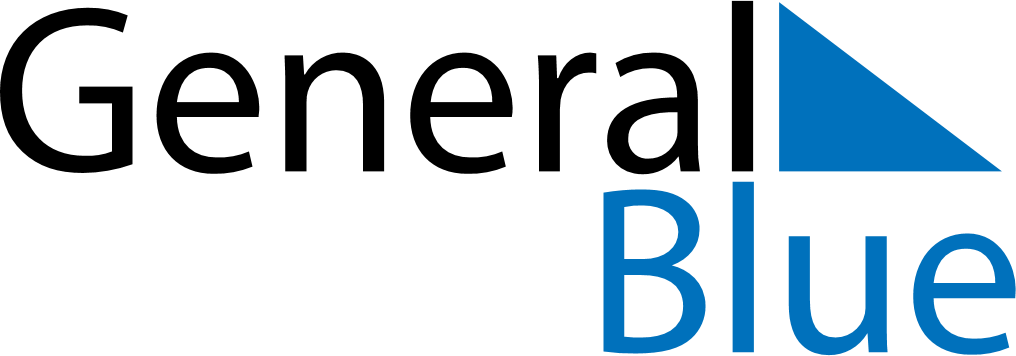 March 2024March 2024March 2024March 2024March 2024March 2024March 2024Rose Park, South Australia, AustraliaRose Park, South Australia, AustraliaRose Park, South Australia, AustraliaRose Park, South Australia, AustraliaRose Park, South Australia, AustraliaRose Park, South Australia, AustraliaRose Park, South Australia, AustraliaSundayMondayMondayTuesdayWednesdayThursdayFridaySaturday12Sunrise: 7:02 AMSunset: 7:52 PMDaylight: 12 hours and 50 minutes.Sunrise: 7:03 AMSunset: 7:51 PMDaylight: 12 hours and 48 minutes.34456789Sunrise: 7:04 AMSunset: 7:50 PMDaylight: 12 hours and 45 minutes.Sunrise: 7:05 AMSunset: 7:49 PMDaylight: 12 hours and 43 minutes.Sunrise: 7:05 AMSunset: 7:49 PMDaylight: 12 hours and 43 minutes.Sunrise: 7:06 AMSunset: 7:47 PMDaylight: 12 hours and 41 minutes.Sunrise: 7:07 AMSunset: 7:46 PMDaylight: 12 hours and 39 minutes.Sunrise: 7:07 AMSunset: 7:45 PMDaylight: 12 hours and 37 minutes.Sunrise: 7:08 AMSunset: 7:43 PMDaylight: 12 hours and 34 minutes.Sunrise: 7:09 AMSunset: 7:42 PMDaylight: 12 hours and 32 minutes.1011111213141516Sunrise: 7:10 AMSunset: 7:41 PMDaylight: 12 hours and 30 minutes.Sunrise: 7:11 AMSunset: 7:39 PMDaylight: 12 hours and 28 minutes.Sunrise: 7:11 AMSunset: 7:39 PMDaylight: 12 hours and 28 minutes.Sunrise: 7:12 AMSunset: 7:38 PMDaylight: 12 hours and 26 minutes.Sunrise: 7:12 AMSunset: 7:36 PMDaylight: 12 hours and 23 minutes.Sunrise: 7:13 AMSunset: 7:35 PMDaylight: 12 hours and 21 minutes.Sunrise: 7:14 AMSunset: 7:34 PMDaylight: 12 hours and 19 minutes.Sunrise: 7:15 AMSunset: 7:32 PMDaylight: 12 hours and 17 minutes.1718181920212223Sunrise: 7:16 AMSunset: 7:31 PMDaylight: 12 hours and 15 minutes.Sunrise: 7:17 AMSunset: 7:29 PMDaylight: 12 hours and 12 minutes.Sunrise: 7:17 AMSunset: 7:29 PMDaylight: 12 hours and 12 minutes.Sunrise: 7:17 AMSunset: 7:28 PMDaylight: 12 hours and 10 minutes.Sunrise: 7:18 AMSunset: 7:27 PMDaylight: 12 hours and 8 minutes.Sunrise: 7:19 AMSunset: 7:25 PMDaylight: 12 hours and 6 minutes.Sunrise: 7:20 AMSunset: 7:24 PMDaylight: 12 hours and 3 minutes.Sunrise: 7:21 AMSunset: 7:22 PMDaylight: 12 hours and 1 minute.2425252627282930Sunrise: 7:21 AMSunset: 7:21 PMDaylight: 11 hours and 59 minutes.Sunrise: 7:22 AMSunset: 7:20 PMDaylight: 11 hours and 57 minutes.Sunrise: 7:22 AMSunset: 7:20 PMDaylight: 11 hours and 57 minutes.Sunrise: 7:23 AMSunset: 7:18 PMDaylight: 11 hours and 55 minutes.Sunrise: 7:24 AMSunset: 7:17 PMDaylight: 11 hours and 53 minutes.Sunrise: 7:25 AMSunset: 7:15 PMDaylight: 11 hours and 50 minutes.Sunrise: 7:25 AMSunset: 7:14 PMDaylight: 11 hours and 48 minutes.Sunrise: 7:26 AMSunset: 7:13 PMDaylight: 11 hours and 46 minutes.31Sunrise: 7:27 AMSunset: 7:11 PMDaylight: 11 hours and 44 minutes.